Odpowiedzi na pytaniadot. postępowania o zamówienie publiczne pn. Wydruk i dostawa wraz                                    z rozładunkiem 6 wydań miesięcznika społeczno-kulturalnego „Gazeta Rybnicka” o numerze ISSN 1232-437XPrzekazuję Państwu pytanie Wykonawcy wraz z odpowiedzią Zamawiającego. Proszę o uwzględnienie tych wyjaśnień przy opracowywaniu oferty przetargowej.Pytanie: Zwracamy się z prośbą o przekazanie informacji, jaką stawką vat opodatkowana jest Gazeta Rybnicka?Czy Gazeta Rybnicka jest czasopismem lokalnym lub regionalnym?Odpowiedź: Gazeta Rybnicka jest drukowanym czasopismem lokalnym o nadanym numerze ISSN. Na prasę obowiązuje 8% podatek VAT z wyjątkiem czasopism lokalnych i regionalnych, gdzie obowiązuje 5% podatek VAT.Za ustalenie i odprowadzenie odpowiedniego podatku VAT odpowiada Wykonawca.Zgodnie z art. 286 ust. 3 ustawy Prawo zamówień publicznych, Zamawiający przedłuża termin składania ofert do 22 lutego 2022 r. do godz. 09:00. Otwarcie ofert odbędzie się 22 lutego 2022 o godz. 10:00. Zmianie ulega także termin związania ofertą do 23 marca 2022 r.Informację na temat Administratora danych osobowych znajduje się na stronie Powiatowej i Miejskiej Biblioteki Publicznej w Rybniku http://bip.biblioteka.rybnik.pl/. Kontakt do Inspektora ochrony danych Powiatowej i Miejskiej Biblioteki Publicznej: rodo@biblioteka.rybnik.pl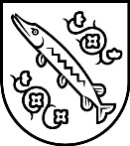 Powiatowa i Miejska Biblioteka Publicznaim. Konstantego Prusa w Rybniku44-200 Rybnik, ul. Księdza J. Szafranka 7tel. 32 422 35 41fax  32 422 67 55                                                                                                                                      administracja@biblioteka.rybnik.plAG-252/ZPU/2/22Rybnik, dnia 18 luty 2022 r.Rybnik, dnia 18 luty 2022 r.Rybnik, dnia 18 luty 2022 r.